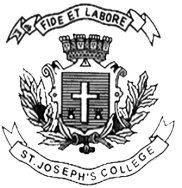 ST. JOSEPH’S COLLEGE (AUTONOMOUS), BANGALORE-27B.A.  SOCIOLOGY: VI SEMESTERSEMESTER EXAMINATION APRIL 2020SO6112: INTRODUCTION TO SOCIAL THOUGHTTime: 2 1/2hrs                                                                   Maximum marks: 70This question paper has one printed page and three parts.I  Answer any FOUR of the following in one full page each:                          5x4=20Mention the characteristics of social thought.Write the differences between social thought and sociological thought with examples. State the features of religion of humanity.Write a note on Organic Analogy.Briefly state the importance of ‘Positivism’ with examples.What are the essential characteristics of bureaucracy according to Max Weber?II Answer any TWO of the following in about two pages each:	            10 X 2 =20What was Comte’s law of three stages? Explain briefly.Explain Spencer’s theory of evolution.‘Suicide is not an individual but a social phenomenon’. SubstantiateIII Answer any TWO of the following in about three pages each:	          15 X 2 = 30Define social thought and explain the different stages of social thought. Give a detailed note on Emile Durkheim’s Division of Labour.Describe Karl Marx’s theory on class conflict.                                                        *****************************	SO6112-B-2020